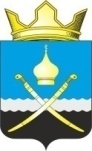 РОССИЙСКАЯ ФЕДЕРАЦИЯРОСТОВСКАЯ ОБЛАСТЬТАЦИНСКИЙ РАЙОНМУНИЦИПАЛЬНОЕ ОБРАЗОВАНИЕ«МИХАЙЛОВСКОЕ СЕЛЬСКОЕ ПОСЕЛЕНИЕ»Собрание депутатов Михайловского сельского поселенияРЕШЕНИЕ27 декабря 2018 года                       № 116                                х. МихайловОб утверждении плана работыСобрания депутатов Михайловскогосельского поселения  на   2019  год   В соответствии с Уставом муниципального образование «Михайловское сельское поселение», рассмотрев предложения депутатов по вопросу формирования  плана работы  Собрания депутатов  Михайловского сельского поселения на 2019 год, для  планомерной и качественной работы Собрание депутатов  Михайловского сельского поселения   Тацинского района  Ростовской области РЕШИЛО: 1. Утвердить план работы Собрания депутатов   Михайловского сельского поселения   Тацинского района   Ростовской области на 2019 год (приложение). 2. Контроль за исполнением данного решения оставляю за собой. 3. Настоящее решение вступает в силу с 01.01.2019 года.Председатель Собрания депутатов-глава Михайловскогосельского поселения                                                                  А.В. БондаренкоПриложениек решению Собрания депутатовМихайловского сельского поселенияот 27 декабря 2018г. № 116ПЛАНработы Собрания депутатов  Михайловского сельского поселенияна  2019 год№ п\пНаименование мероприятийСрок проведенияОтветственные исполнители1.Организационные мероприятия1.Организационные мероприятия1.Организационные мероприятия1.Организационные мероприятия   1.Отчет  Председателя Собрания депутатов- главы Михайловского сельского поселения  о результатах деятельности  за 2018 год1 кварталПредседатель Собрания депутатов - глава  Михайловского сельского поселения   2.Заседание Собрания депутатов   Михайловского сельского поселенияВ соответствии с регламентомДепутаты, Председатель Собрания депутатов-глава  Михайловского сельского поселения   3.Заседания постоянных комиссий депутатами Михайловского сельского поселенияВ соответствии с РегламентомДепутаты, Председатель Собрания депутатов-глава  Михайловского сельского поселения   4.Прием граждан депутатами Михайловского сельского поселенияВ соответствии с графиком приемаДепутаты сельского поселения   5.Работа с письмами, жалобами, обращениями граждан, учреждений, организацийпостоянноДепутаты, Председатель Собрания депутатов- глава  Михайловского сельского поселения   6.О взаимодействии с Администрацией поселения при проведении праздников, посвященных Дню хутора, чествование жителей поселенияВ течение годаДепутаты, Председатель Собрания депутатов- глава  Михайловского сельского поселения, специалисты Администрации    7.Подготовка вопросов для рассмотрения на заседаниях собрания депутатовВ течение годаДепутаты, Председатель Собрания депутатов- глава  Михайловского сельского поселения   8.Осуществление контроля по бюджетно-финансовым вопросамВ течение годаПостоянная комиссия депутатов по бюджету, налогам   9.Информирование населения о деятельности депутатовВ течение годаДепутаты, Председатель Собрания депутатов- глава  Михайловского сельского поселения   10.Оказание содействия, помощи и участия в организации культурно- массовой работы среди населенияВ течение годаДепутаты,  Председатель Собрания депутатов- глава  Михайловского сельского поселения, специалисты Администрации   11.Реализация вопросов по благоустройству территории,  озеленении и противопожарная безопасностьВ течение годаДепутаты, Председатель Собрания депутатов- глава  Михайловского сельского поселения,   12.Участие депутатов во  встречах с гражданами, проводимых на территории сельского поселенияВесь периодДепутаты, Председатель Собрания депутатов- глава  Михайловского сельского поселения   13.Об организации уличного освещения на территории поселенияВесь периодДепутаты, Председатель Собрания депутатов-глава  Михайловского сельского поселения   14.Экологическая работа в поселении, проведение субботниковВесь периодДепутаты, Председатель Собрания депутатов- глава  Михайловского сельского поселения2. Нормотворческая деятельность2. Нормотворческая деятельность2. Нормотворческая деятельность2. Нормотворческая деятельность1По бюджету, исполнение, внесение изменение в Решение собрания депутатов  Михайловского сельского поселения «О бюджете  Михайловского сельского поселения Тацинского района на 2019 год  и на плановый период 2020 и 2021 годов»В течение годаДепутаты, Председатель Собрания депутатов- глава  Михайловского сельского поселения2О проекте решения Собрания депутатов поселения «Об  утверждении отчета об  исполнении бюджета  Михайловского сельского поселения за 2018 год»2 кварталДепутаты, Председатель Собрания депутатов- глава  Михайловского сельского поселения3Об утверждении Решения об утверждении отчета об исполнении бюджета  Михайловского сельского поселения за 2018 год2 кварталДепутаты, Председатель Собрания депутатов- глава  Михайловского сельского поселения4О признании утратившим силу некоторых решений Собрания депутатов   Михайловского сельского поселенияВ течение годаДепутаты, Председатель Собрания депутатов- глава  Михайловского сельского поселения5О проекте решения  «О бюджете Михайловского сельского поселения на 2020 год и  на плановый период 2021-2022»4 кварталДепутаты, Председатель Собрания депутатов- глава  Михайловского сельского поселения6О бюджете  Михайловского сельского поселения на 2020 год  и на плановый период 2021 и 2022 годов»4 кварталДепутаты, Председатель Собрания депутатов- глава  Михайловского сельского поселения7Об установлении, изменении и отмене местных налогов и сборовПо мере необходимостиДепутаты, Председатель Собрания депутатов- глава  Михайловского сельского поселения8.Внесение изменений и дополнений в Устав Михайловского сельского поселенияВ течение годаДепутаты, Председатель Собрания депутатов- глава  Михайловского сельского поселения9.Принятие нормативно-правовых актовВ течение годаДепутаты, Председатель Собрания депутатов- глава  Михайловского сельского поселения10Внесение изменений в НПА в соответствии с изменениями законодательстваВ течение годаДепутаты, Председатель Собрания депутатов- глава  Михайловского сельского поселения11Об утвержденииплана работы Собрания депутатов  сельского поселения на 2020 год4 кварталДепутаты, Председатель Собрания депутатов- глава  Михайловского сельского поселения